FV pracoval v duchu svých organizačních zásad převážně formou elektronické komunikace, podklady k jednání zjišťoval na úřadě Obce Psáry nebo v budově ZŠ, případně elektronicky.Dne 3.9. FV provedl kontrolu hospodaření ZŠ a MŠ Psáry za období červen až srpen, při které nenalezl žádné nedostatky. Dále dne 3.9. FV provedl kontrolu hospodaření Obce Psáry za období červen až červenec, při které nenalezl žádné nedostatky. Dále byl seznámen se stavem pohledávek po splatnosti. Stav pohledávek obce období 2012 a starší je uspokojivý, stav pohledávek za rok 2013 se nezlepšil tolik, kolik by FV očekával. Problémem zůstává pohledávka za BD Tábor, dále problém nájmu jednoho obecního bytu je řešen právní cestou. Některé pohledávky jsou velmi překvapivé.Na svém jednání dne 3.9. FV projednával tyto body:Cash FlowStav CF k 31.8. činil +18.834 tKč. Důvodem nárůstu proti předchozímu období je především výrazný nárůst příjmů. Tato skutečnost nabádá k  revizi strategie plánování výdajů nebo ke změně strategie ukládání volných prostředků.Záměry do budoucna FV je připraven spolupracovat s vedením obce na tvorbě podpůrných dokumentů Směrnice o poskytování dotací – na vzorové smlouvě a vzorovém formuláři. Nemá však stále dostatečnou zpětnou vazbu o stavu Směrnice samotné. FV se pokusí znovu o získání vhodné směrnice k vymáhání pohledávek z obcí naší velikosti. FV bere na vědomí časovou zaneprázdněnost svého člena ing. Kříže, pokusí se i přesto svou práci v tomto volebním období dokončit v neměnném personálním obsazení.       ing. Antonín Rakpředseda finančního výboru Obec Psáry a Dolní Jirčany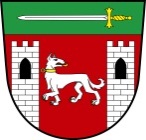 